Сюжетно – ролевая игра в средней группе «Поход в театр».         Задачи:Развивать умение слушать взрослого.Развивать навыки взаимодействия между детьми.Развивать навыки взаимодействия между взрослым и детьми.Развивать навыки восприятия социальной ситуации.Развивать мышление, внимание, память, воображение.Стимулировать речевую деятельность.Развивать культурно – нравственное и эстетическое воспитание.Приобщение детей к миру театра.Учить ребенка входить в воображаемую ситуацию.Учить оборудовать место для игры.Вовлекать в ситуацию игры, побуждать к выбору роли.Оборудование.Фуражка и руль для водителя, билеты в театр (заранее нарезанные детьми), игрушечные пирожки, булочки, пирожные, тарелки, чашки, костюм для буфетчицы, костюмы для актеров.Ход игры.Воспитатель с детьми сидит на ковре.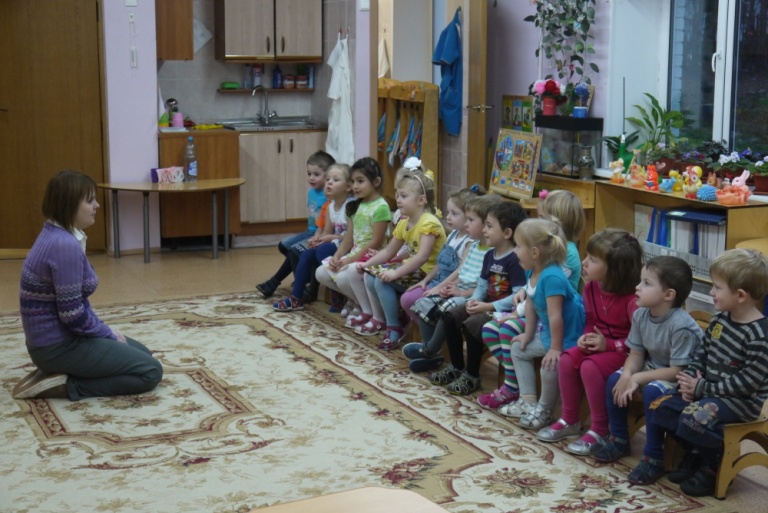 Воспитатель: Ребята, а вы любите ходить в кино?(Ответы детей).Воспитатель: А в цирк?Стучат в дверь, заходит почтальон: Это детский сад №167, группа «Капелька»?Воспитатель: Да.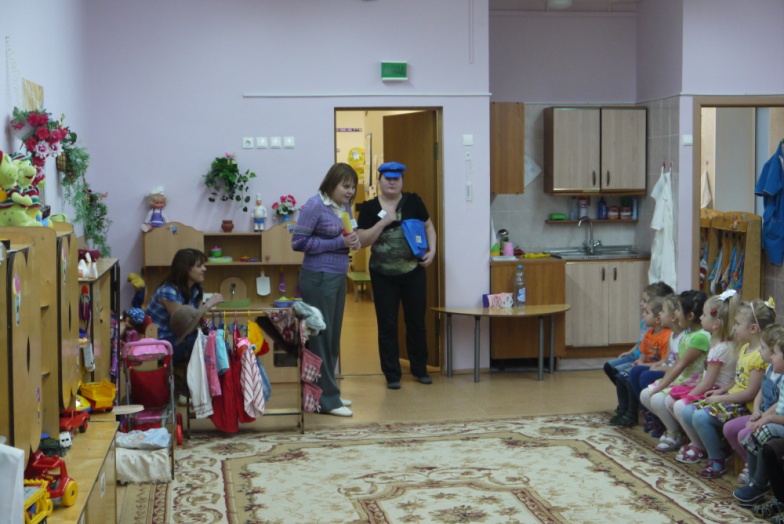 Почтальон: Тогда это вам. (Протягивает приглашение).Воспитатель (читает приглашение): Ребята нас  приглашают в театр на спектакль «Курочка Ряба». А чтобы спектакль состоялся, кто для этого нужен?Дети: Актеры.Воспитатель выбирает актеров и отправляет их готовиться к спектаклю в гримерную.Воспитатель: Театр находится далеко мы с вами не дойдем до него пешком, давайте лучше на чем-нибудь доедем.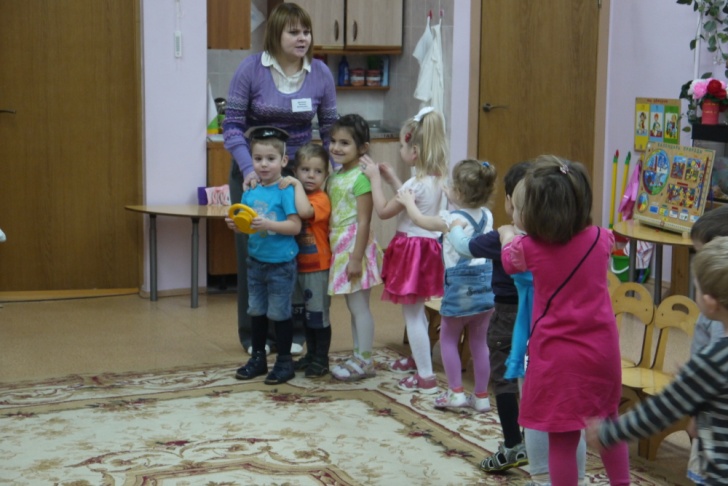 Дети предлагают разные виды транспорта (выбирают автобус).Воспитатель выбирает водителя, одевает на него фуражку и дает руль. Дети садятся в автобус и доезжают до театра.Воспитатель: Ребята, а чтобы попасть в театр, что нам для этого нужно?Дети: Купить билеты.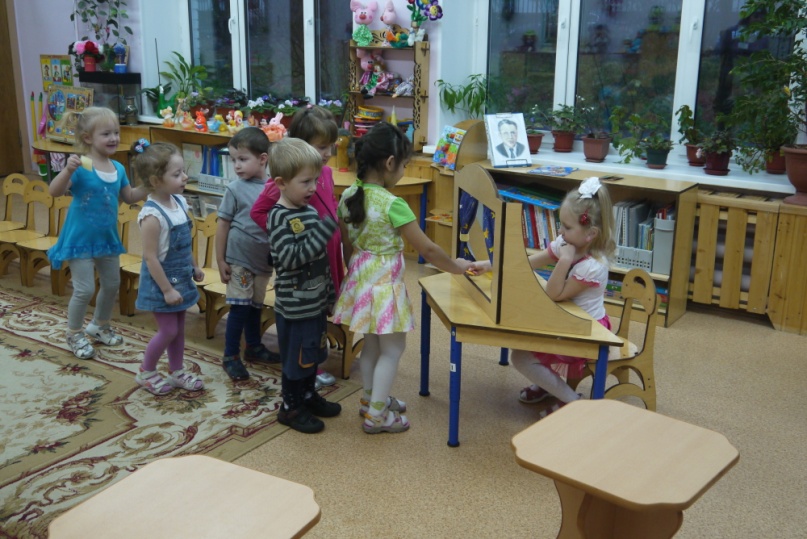 Воспитатель выбирает кассира, и первый покупает билет. За воспитателем дети покупают билеты и проходят в зрительный зал.Воспитатель: Ребята как нужно вести себя в театре?Дети: Не шуметь, не кричать, не разговаривать и т. д.Воспитатель: Что нужно сделать, что бы спектакль начался?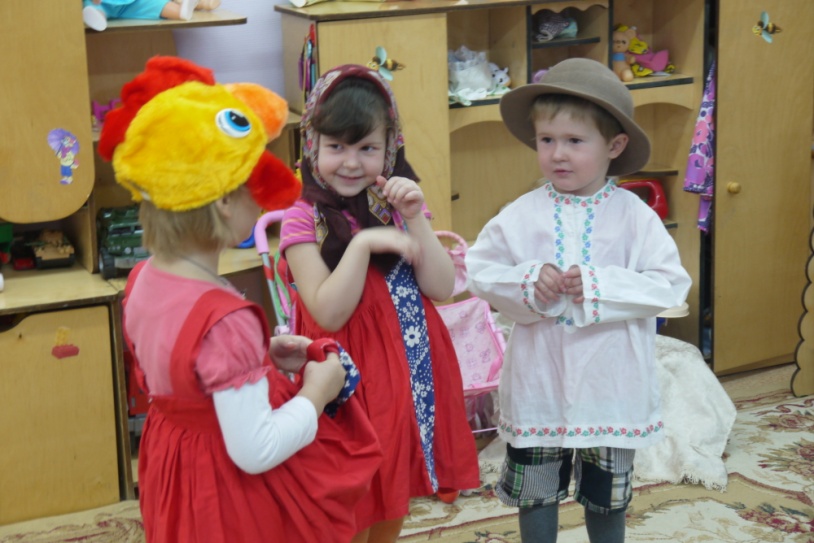 Дети: Хлопать, аплодировать.Дети аплодируют, и начинается спектакль (инсценировка сказки «Курочка Ряба»).После спектакля воспитатель приглашает всех детей в буфет. Выбирает буфетчицу и помогает ей надеть фартук и пилотку. Воспитатель первый покупает булочку и кофе, понарошку кушает. Дети за воспитателем тоже покупают булочки, кофе, чай, сок и т. д. Затем все убирают за собой посуду.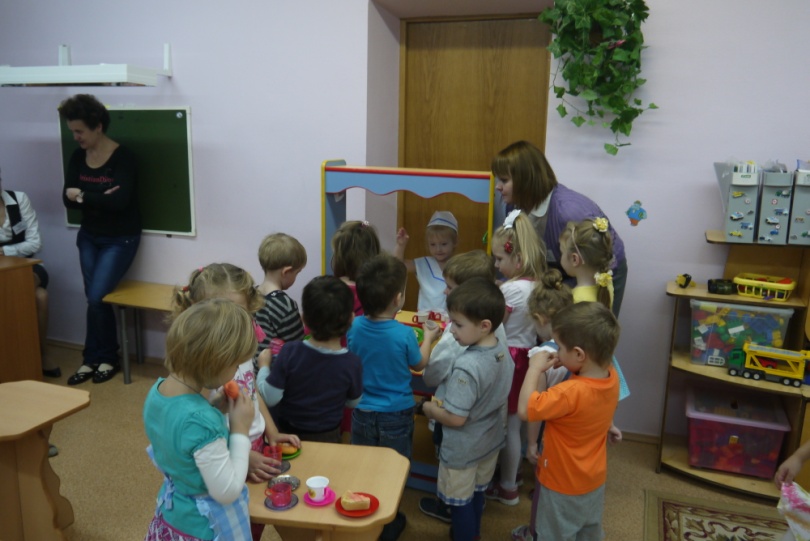 Воспитатель выбирает водителя и дети вместе с воспитателем отправляются обратно в детский сад. Воспитатель: Ребята, вам понравилось наше путешествие в театр? Что больше всего понравилось? Как назывался спектакль?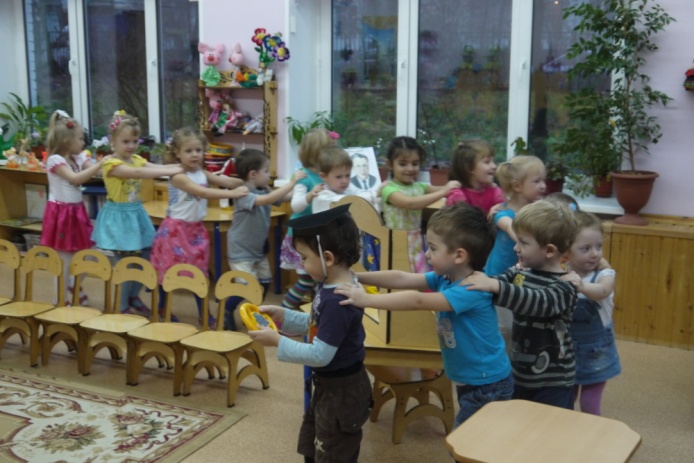 (Ответы детей).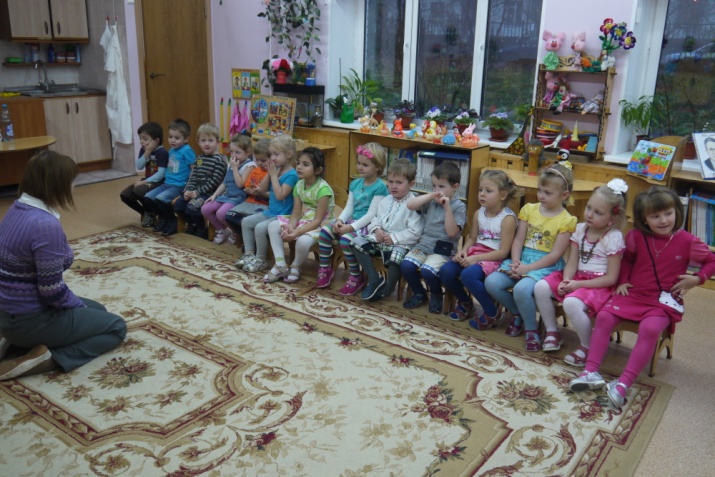 